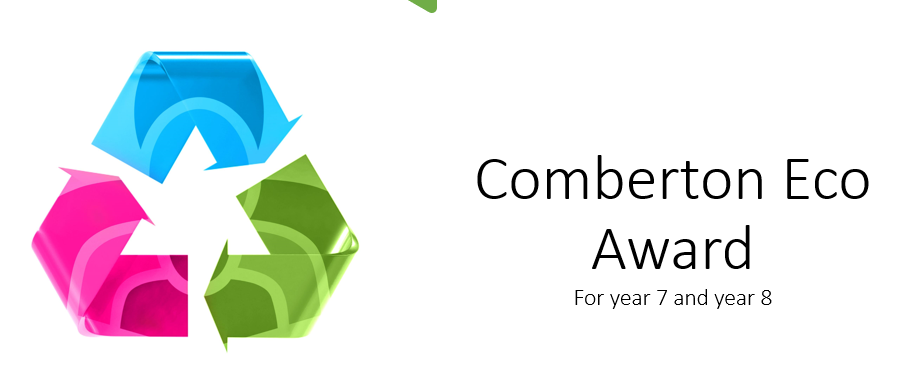 Comberton Eco AwardSectionEvidenceHead:This section should include a project on any environmental / sustainability topic. This could be presented as a PowerPoint, written report, video or in any format. 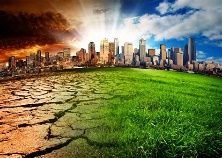 The presentation should be attached with this document. A short description should be written here.Heart: This section should involve engaging with Nature. This could involve growing something from seed, bird watching, visiting an area of environmental interest, hunting for mushrooms, identifying plants in your garden……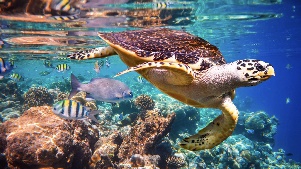 Evidence could include photos or a written account of what was done. Please write here in this box. Hands: This section should involve taking a personal action that reduces your carbon footprint or makes the world a more sustainable place.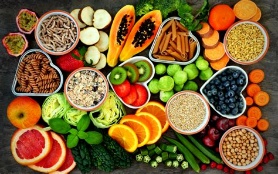 Evidence could include photos or a written account of what was done. Please write here in this box.